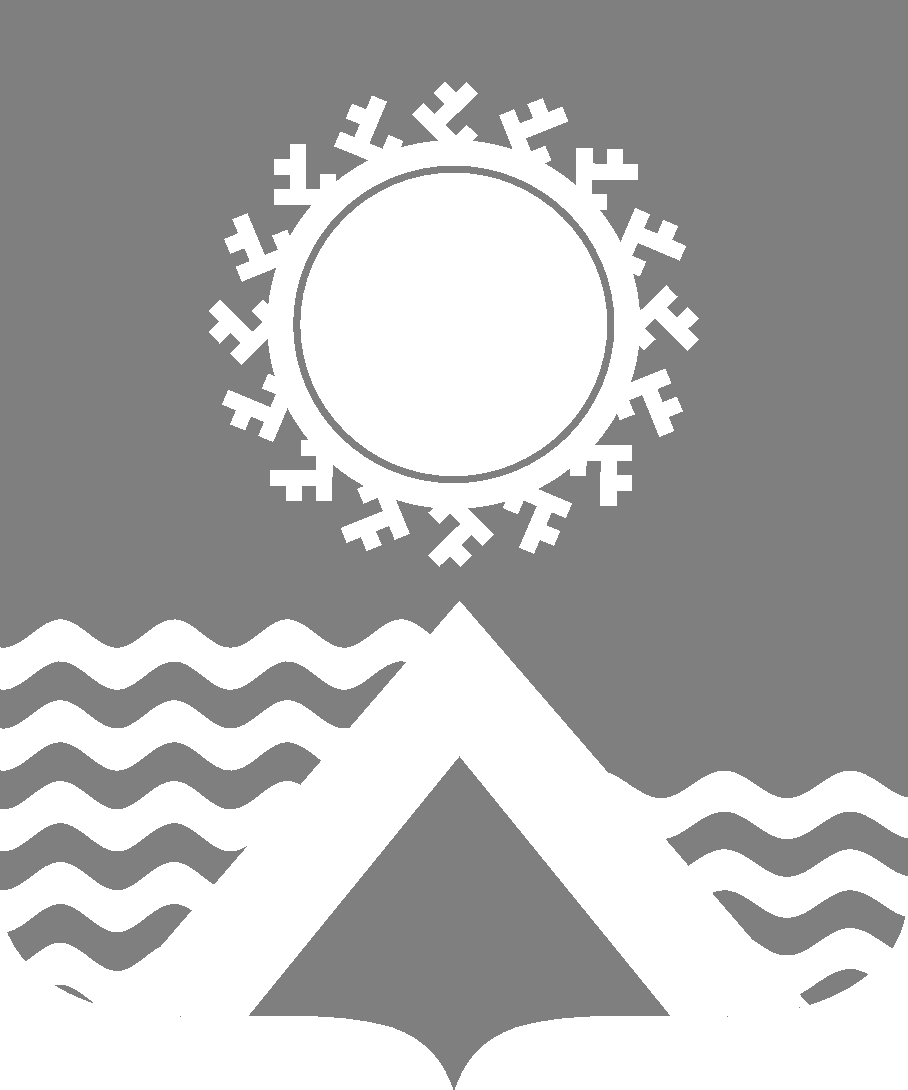 
АДМИНИСТРАЦИЯ СВЕТЛОГОРСКОГО СЕЛЬСОВЕТА ТУРУХАНСКОГО РАЙОН КРАСНОЯРСКОГО КРАЯ ПОСТАНОВЛЕНИЕп. Светлогорск07 апреля 2015г.			                                                                           № 20–П Об утверждении порядка подготовки, утверждения местных нормативов градостроительного проектирования Светлогорского сельсовета и внесения в них измененийВ соответствии с частью 8 статьи 29.4 Градостроительного кодекса Российской Федерации, пунктом 20 части 1 статьи 14 Федерального закона от 06.10.2003 N 131-ФЗ "Об общих принципах организации местного самоуправления в Российской Федерации", руководствуясь статьями 19, 22 Устава Светлогорского сельсовета Туруханского района Красноярского края, в целях установления механизма подготовки, утверждения местных нормативов градостроительного проектирования Светлогорского сельсовета и внесения в них изменений ПОСТАНОВЛЯЮ:1. Утвердить Порядок подготовки, утверждения местных нормативов градостроительного проектирования Светлогорского сельсовета и внесения в них изменений согласно приложению.2. Опубликовать данное постановление в газете «Светлогорский вестник».3. Контроль за исполнением настоящего постановления оставляю за собой.Глава Светлогорского сельсовета					      А.К. КришталюкПриложение к постановлениюадминистрации Светлогорского сельсовета от 07 апреля 2015 № 20 – П ПОРЯДОКПОДГОТОВКИ, УТВЕРЖДЕНИЯ МЕСТНЫХ НОРМАТИВОВГРАДОСТРОИТЕЛЬНОГО ПРОЕКТИРОВАНИЯ СВЕТЛОГОРСКОГО СЕЛЬСОВЕТА И ВНЕСЕНИЯ В НИХ ИЗМЕНЕНИЙ1. ОБЩИЕ ПОЛОЖЕНИЯ1.1. Порядок подготовки, утверждения местных нормативов градостроительного проектирования Светлогорского сельсовета (далее местных нормативов) и внесения в них изменений (далее - Порядок) разработан в соответствии с главой 3.1 Градостроительного кодекса Российской Федерации и определяет порядок подготовки, утверждения местных нормативов градостроительного проектирования (далее - местные нормативы), применяемых на территории Светлогорского сельсовета, и внесения в них изменений.1.2. Местные нормативы разрабатываются с учетом:1.2.1. социально-демографического состава и плотности населения Светлогорского сельсовета;1.2.2. планов и программ комплексного социально-экономического развития Светлогорского сельсовета;1.2.3. предложений органов местного самоуправления и заинтересованных лиц.2. ПОРЯДОК ПОДГОТОВКИ, УТВЕРЖДЕНИЯ МЕСТНЫХ НОРМАТИВОВ ИВНЕСЕНИЯ В НИХ ИЗМЕНЕНИЙ2.1. Решение о подготовке местных нормативов градостроительного проектирования принимается постановлением администрации Светлогорского сельсовета.2.2. Постановление администрации Светлогорского сельсовета о подготовке местных нормативов подлежит размещению в газете «Светлогорский вестник».2.3. Разработку местных нормативов осуществляет специализированная организация, привлеченная в порядке, установленном законодательством Российской Федерации о закупках товаров, работ, услуг.2.4. Проект местных нормативов подлежит обязательному официальному опубликованию в газете «Светлогорский вестник». не менее чем за два месяца до их утверждения.2.5. После опубликования проекта местных нормативов в газете «Светлогорский вестник» администрация Светлогорского сельсовета осуществляет подготовку проекта решения об утверждении местных нормативов и направляет его в Светлогорский сельский Совет депутатов для утверждения.2.6. Отдел архитектуры и градостроительства осуществляет размещение утвержденных местных нормативов в федеральной государственной информационной системе территориального планирования в срок, не превышающий пяти дней со дня их утверждения.2.7. Утвержденные Светлогорским сельским Советом депутатов местные нормативы подлежат публикации в газете «Светлогорский вестник».2.8. Изменения в местные нормативы вносятся в аналогичном порядке, установленном настоящим Порядком для их подготовки и утверждения.